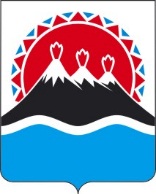 В соответствии с частью 1 статьи 6, статьей 11 Федерального закона от 03.07.2016 № 237-ФЗ «О государственной кадастровой оценке»ПРИКАЗЫВАЮ:Провести в 2022 году государственную кадастровую оценку одновременно в отношении всех учтенных в Едином государственном реестре недвижимости на территории Камчатского края земельных участков (далее – объекты недвижимости):Провести работы по определению кадастровой стоимости объектов недвижимости в 2022 году.Заместителю Министра С.В. Лебедевой обеспечить информирование о принятии настоящего приказа, а также о приеме Краевым государственным бюджетным учреждением «Камчатская государственная кадастровая оценка» документов, содержащих сведения о характеристиках объектов недвижимости, путем:1) размещения извещения и копии настоящего приказа о проведении государственной кадастровой оценки на официальном сайте Министерства имущественных и земельных отношений Камчатского края в информационно-телекоммуникационной сети «Интернет»;2)	опубликования извещения в официальном печатном издании Губернатора и Правительства Камчатского края «Официальные ведомости»;3) размещения извещения на информационных стендах Министерства имущественных и земельных отношений Камчатского края;4)	направления копии настоящего приказа о проведении государственной кадастровой оценки в Федеральную службу государственной регистрации, кадастра и картографии (Росреестр) для его размещения в фонде данных государственной кадастровой оценки;5)	направления копии настоящего приказа о проведении государственной кадастровой оценки в органы местного самоуправления поселений, муниципальных районов, городских округов, муниципальных округов для его доведения до сведения заинтересованных лицКраевому государственному бюджетному учреждению «Камчатская государственная кадастровая оценка» обеспечить прием документов, содержащих сведения о характеристиках объектов недвижимости.Настоящий приказ вступает в силу через 10 дней после дня его официального опубликования.МИНИСТЕРСТВО ИМУЩЕСТВЕННЫХ И ЗЕМЕЛЬНЫХ ОТНОШЕНИЙКАМЧАТСКОГО КРАЯПРИКАЗ № [Номер документа]г. Петропавловск-Камчатскийот [Дата регистрации]О проведении государственной кадастровой оценки земельных участков на территории Камчатского краяМинистр[горизонтальный штамп подписи 1]  И.В. Мищенко